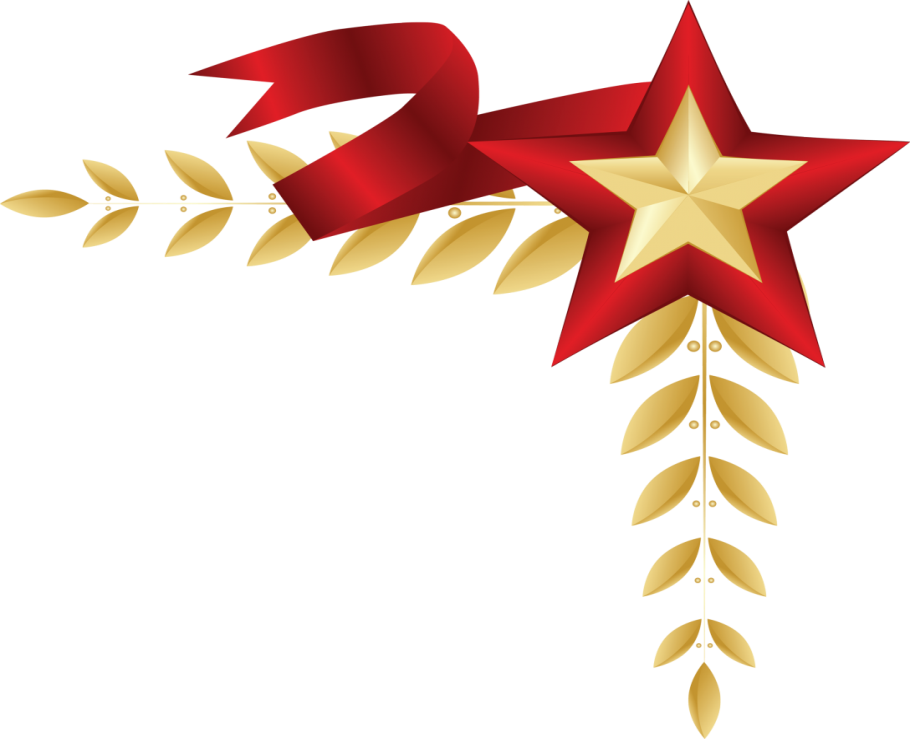 Муниципальное автономное дошкольное образовательное учреждениедетский сад № 54Методическая разработкаобразовательной деятельностипо физическому развитию детей 5-6 летКвест «День защитника Отечества»Составил: инструктор по физической культуреЛесникова Юлия Николаевнаг. Ангарск, 2019Оглавление:Введение									3 стр.Основная часть								5 стр.Заключение									11 стр.Список используемой литературы					12 стр.Приложение									13 стр.ВведениеВ течение детства происходит чрезвычайно интенсивное физическое и психическое развитие. По мнению психологов и педагогов (А.Г. Асмолов, А.В. Запорожец, Л.С. Выготский, Т.С. Комарова, В.А. Сухомлинский, К.Д. Ушинский и др.) период от рождения до школы имеет решающее значение для дальнейшего развития ребенка. Именно в этом возрасте идёт становление личности, закладываются основы воспитания для дальнейшего развития. Одним из направлений воспитания является патриотическое воспитание.  Формирование отношения к стране и государству, где живёт человек, к её истории начинается с детства. Патриотизм является главным звеном, на основе которого постепенно сформируется зрелая личность. Будущее страны зависит от духовного потенциала подрастающего поколения: его честности, ответственности, доброты, готовности служить Отечеству и т. д. Перед нами стала цель, как же ненавязчиво воспитывать в детях патриотизм и заинтересовать службой в Российской Армии.В условиях реализации Федерального Государственного Образовательного стандарта и требований к основной общеобразовательной программе дошкольного образования существенным отличием является исключение из образовательного процесса учебной деятельности, как не соответствующей закономерностям развития ребенка на этапе дошкольного детства. Перед педагогами дошкольного учреждения становится актуальным поиск других форм и методов работы с детьми.Педагогами нашего дошкольного учреждения было принято решение в работе с детьми по теме календарно-тематического плана: «День защитника Отечества» использовать такие современные формы деятельности, как: •	просмотр и анализ мультфильмов, видеофильмов, телепередач; •	проектная деятельность;•	изготовление макетов;•	игровые обучающие ситуации;•	клубный час;•	квестКак нам известно, основной деятельностью детей дошкольного возраста является игра. Именно через игру ребёнок учится понимать окружающий мир, развивает и тренирует необходимые навыки. Итоговым мероприятием для детей 5-6 лет по данной теме является квест.Главное преимущество квеста в том, что такая форма организации образовательной деятельности ненавязчиво, в игровом, занимательном виде способствует активизации познавательных и мыслительных процессов участников.В разработке представлен конспект итогового мероприятия - квест, который поможет педагогам дошкольных учреждений разнообразить игровую деятельность детей по теме «День защитника Отечества», ненавязчиво способствовать патриотическому воспитанию. Представленный конспект – является авторской разработкой, построенный в соответствии с дидактическими и общепедагогическими принципами (активность, доступность, психологическая комфортность).Основная часть Конспект образовательной деятельностипо физическому развитию детей 5-6 лет:Квест «День защитника Отечества»Цель: Воспитывать патриотические чувства детей через проведение новых форм игровой деятельности – квест.Задачи: Образовательные задачи:развивать умение ориентироваться в пространстве (в здании детского сада), продолжать развивать основные физические качества: быстроту, ловкость; учить детей образовывать от существительных однокоренные слова, обозначающие военные специальности. Закреплять знание названий военной техники, правила выполнения эстафет и игр.  Оздоровительные задачи:формировать навык поддержания себя в хорошей физической формеВоспитательные задачи:воспитывать волевые качества, дисциплину, организованность, коллективизм, целеустремлённость.Используемые технологии:- здоровьесберегающая технология (физкультурно-оздоровительная, направленная на физическое развитие и укрепление здоровья ребенка);- игровые технологии (двигательные игры, квест).Способ организации: групповойМесто проведения: музыкальный зал, групповое помещение, физкультурный залВремя проведения: 25 минутПредварительная работа: выучить с детьми песню «Россия», отработать навык ходьбы парами и выполнения эстафет, научить играть в игру «Взвод стройся!» и «Бомбардировщики».Пособия, оборудование и инвентарь: бумага, игрушки «Военная техника» (самолёты, танки, пушки и другие), маршрутный лист, ящик с кодовым замком (3 цифры), пластмассовые треугольники (раздаточный материал), схемы военной техники (состоящие из треугольников), 2 модуля - туннеля, 2 барьера, конуса, 3 магнитофона, аудио записи.Методы обучения: по источнику получения знаний: словесный (объяснение, напоминание правил игр), практический (проигрывание подвижных игр, эстафет);по дидактическим принципам: метод применения знаний на практике (проигрывание знакомых игр), метод проверки знаний (загадки, игра «Продолжи предложение…»).Предполагаемый результат:у детей повысится уровень физических качеств (быстрота, ловкость);дети отработают навык складывания фигур из треугольников по схеме; закрепят правила соблюдения безопасного поведения при выполнении эстафет и подвижных игр; отработают навык построения в шеренгу, колонну;Содержание образовательной деятельности:Музыкальный зал (зал украшен в соответствии с тематикой, возле центральной стены выстроен пьедестал с игрушечной военной техникой)Под музыку марша дети в спортивной форме торжественно обходят зал, и строятся в полукруг.Ведущая: Ребята! Сегодня мы отмечаем День защитника Отечества. Защитник Отечества – это тот человек, который и душой, и делом служит своему народу. Мы думаем, что вы вырастите отличными защитниками Отечества. В честь праздника Ваши родители приготовили для Вас подарок, который находится в этом ящике. Ящик закрыт кодовым замком, состоящим из 3 цифр. Получить цифры кодового замка будет не просто. Вам потребуется смелость, быстрота и решительность для достижения цели. Ваша задача получить все цифры от кодового замка, выполняя задания. Количество заданий соответствует количеству цифр кодового замка. Для выполнения заданий необходимо будет пользоваться планом, где указан путь, по которому будите передвигаться. Действуя по плану и выполняя задание, в каждом помещении вы получите загадку – подсказку, отгадав которую найдете цифру кодового замка от ящика с подарками к Дню Защитника Отечества. Цифра-подсказка изображена черным цветом на белом фоне. Ребята, вы готовы? (ответ детей)На выполнение задания в каждом помещении отведено не более 10 минут.Если ребята готовы и нет вопросов, то детям выдается план - маршрутный лист (Приложение 1)1.	Строевая подготовка Ведущий: Военные всех родов войск выступают на параде, показывая строевую подготовку. Сейчас проверим ваши умения строевой подготовки.Ведущий дает команда, игроки выполняют повороты на право/ на лево, перестроение в 2 колонныМарш парами по периметру зала с пением песни «Бравые солдаты» Игра «Взвод стройся!» (2-3 раза).Дети строятся в две команды. Под музыку выполняют марш врассыпную по залу. На команду «Взвод стройся!» - дети бегут на свои места. Загадка:Он на гусеницах мчится,Только он не трактор.В бой пойдет - и пригодитсяФронтовой характер.И не плавится в огнеКрепкая броня.Только бой не на войне –В детской у меня.(Танк)Дети ищут танк, на котором приклеена цифра (первая цифра от кодового замка)Дети, пользуясь картой, идут в группу (группа украшена флажками, шарами)2.	Специальная подготовка (по всей группе в разных местах стоят, висят самолеты на одном из самолетов наклеена цифра)Ведущий: В армии несколько родов войск. Там несут службу люди разных военных специальностей. Давайте вспомним некоторые из родов войск.Игра «Продолжи предложение…». Танком управляет… (танкист)Из пушки стреляет… (артиллерист)В разведку ходит… (разведчик)Границу охраняет… (пограничник)С парашютом прыгает… (десантник)На кораблях служит… (моряк)За штурвалом самолета… (летчик)Ведущий: На парадах люди показывают собственные умения, боевую мощь и военную технику. Давайте и мы с вами выложим из деталей, лежащих на столах, боевую технику, с помощью схем. На выполнение задания 5 минут, начало и окончание сбора-сигнал-свиток.Обратите внимание, на первом столе выкладываем танки, на втором - самолеты, на третьем – вертолеты, на четвертом – кораблики. Подумайте, какую военную технику вы хотите собрать и подойдите к соответствующему столу.Свисток - дети подходят к столам и выполняют задание (фоном звучит спокойная мелодия).Игра «Чудесные треугольники» (из 8 одинаковых треугольников выложить по образцу изображения военной техники, выбрав вид военной техники самостоятельно/индивидуально)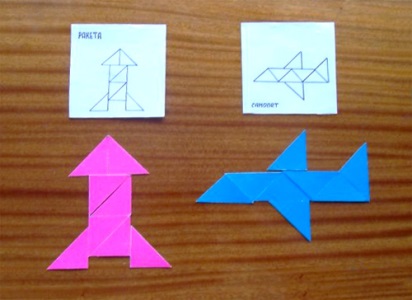 Загадка:Смело в небе проплывает,Обгоняя птиц полетЧеловек им управляетЧто такое? (Самолет)Дети ищут самолет, на котором приклеена цифра (вторая цифра от кодового замка)Дети, пользуясь картой, идут в спортивный зал3.	Спортивная подготовка (зал украшен в соответствии с тематикой, на стене приклеены иллюстрации военной техники, на одной из иллюстраций с обратной стороны приклеена цифра)Ведущий: Военные – люди спортивные, решительные, хорошо подготовленные. Сейчас мы проверим ваши спортивные навыки в эстафете и подвижной игре «Наступление танкистов»Комбинированная эстафетаРебята выстраиваются в 2 колонны по команде «марш» первые игроки команд пролезают в тоннель, перепрыгнуть через барьер, оббегают стойку и вернувшись в колонну передают эстафету следующему игроку, встают в конец колонны. Затем те - же действия выполняют остальные игроки. Команда, выполнившая задание правильно и быстро - выигрывает.Подвижная игра «Бомбардировщики» (до 3 очков)Цель: развивать ловкость, быстроту, умение действовать по сигналу.Ход игры: Площадка разделена поперек сеткой. Игроки делятся на две команды, каждая команда стоит на своей стороне площадки. Каждая команда игроков почует по 5 мячей. По свистку игроки перебрасывают мяч над сеткой на противоположную сторону. Через 30 секунд звучит сигнал - свисток об окончании игры. На чьей стороне после окончания игры больше мячей - та команда проиграла.Загадка:Моряком ты можешь стать,Чтоб границу охранятьИ служить не на земле,А на военном …(Корабле)Ребята возвращаются в зал, используя полученные цифры, открывают замок ящика, в котором находится подарок от родителей.Один из родителей:Мы рады, что вы выполнили все задания.От всей души мы поздравляемВас с Двадцать третьим февраля!И в День защитника желаемБыть гордостью страны всегда.Вручает подаркиЗаключениеВ ходе проведения квеста было выявлено, что игровая деятельность в данном виде вызывает у детей активную работу мыслительной и двигательной деятельности, уточнению полученных ранее знаний, совершенствованию всех психических процессов. Ребята с большим энтузиазмом выполняют квест и впоследствии делятся своими впечатлениями с родителями. Созданная игровая ситуация увлекает ребенка и ненавязчиво воспитывает его. Квест представляет собой объединение в единое целое ранее полученных знаний по теме и позволяет за короткое время ненавязчиво вовлечь игроков в такие виды детской деятельности как: коммуникативная, двигательная, познавательно-исследовательская. Представленный квест можно с успехом использовать как в помещении, так и на улице, введя незначительные изменения. Анализируя проведение данной квест – игры было выявлено, что поставленные задачи выполнены. Также, используя представленный квест в работе с детьми, педагоги осуществят педагогическую деятельность в соответствии с ФГОС ДОУ. Используемая литература/ источники:Бабенкова Е.А., Параничева Т.М. Подвижные игры на прогулке. М.: ТЦ Сфера, 2015.Воронова Е.К. Игры-эстафеты для детей 5-7 лет. Практическое пособие". АРКТИ, 2010.Патриотическое воспитание детей 4-7 лет на основе проектно-исследовательской деятельности. ФГОС ДО / Авт. - сост.: Сертакова Н.М., Кулдашова Н. В., Учитель, 2018.http://solnishko-jaja.ucoz.ru/index/sportivnyj_kruzhok_bud_zdorov/0-28https://www.maam.ru/detskijsad/den-zaschitnika-otechestva-262425.htmlФотографии среды, использованные в маршрутном листе сделаны Лесниковой Юлией НиколаевнойПриложение  1Маршрутный лист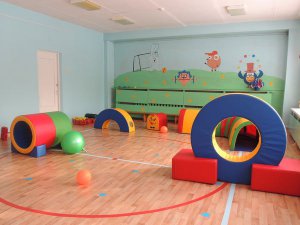 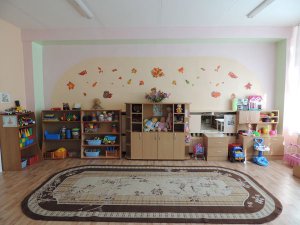 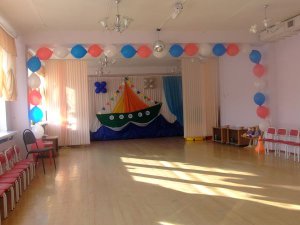 